UNIVERSIDADE FEDERAL RURAL DO RIO DE JANEIRO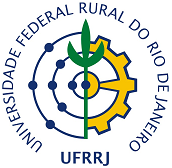 PRÓ-REITORIA DE ASSUNTOS ADMINISTRATIVOSDIVISÃO DE PATRIMÔNIOINVENTÁRIO INICIAL
IN 205/1990Dados do SetorDados do titular da carga patrimonialAssinaturasTitular de carga patrimonial: ______________________________________________________.Chefia imediata: _________________________________________________________________.Obs. Encaminha relatório do “SISPAT” referente a carga patrimonial do setorNome do SetorSiglaQuantidade de bens permanentes da carga patrimonial Valor da carga patrimonialNome do Servidor ResponsávelSIAPECargoFunçãoPortaria de Nomeação